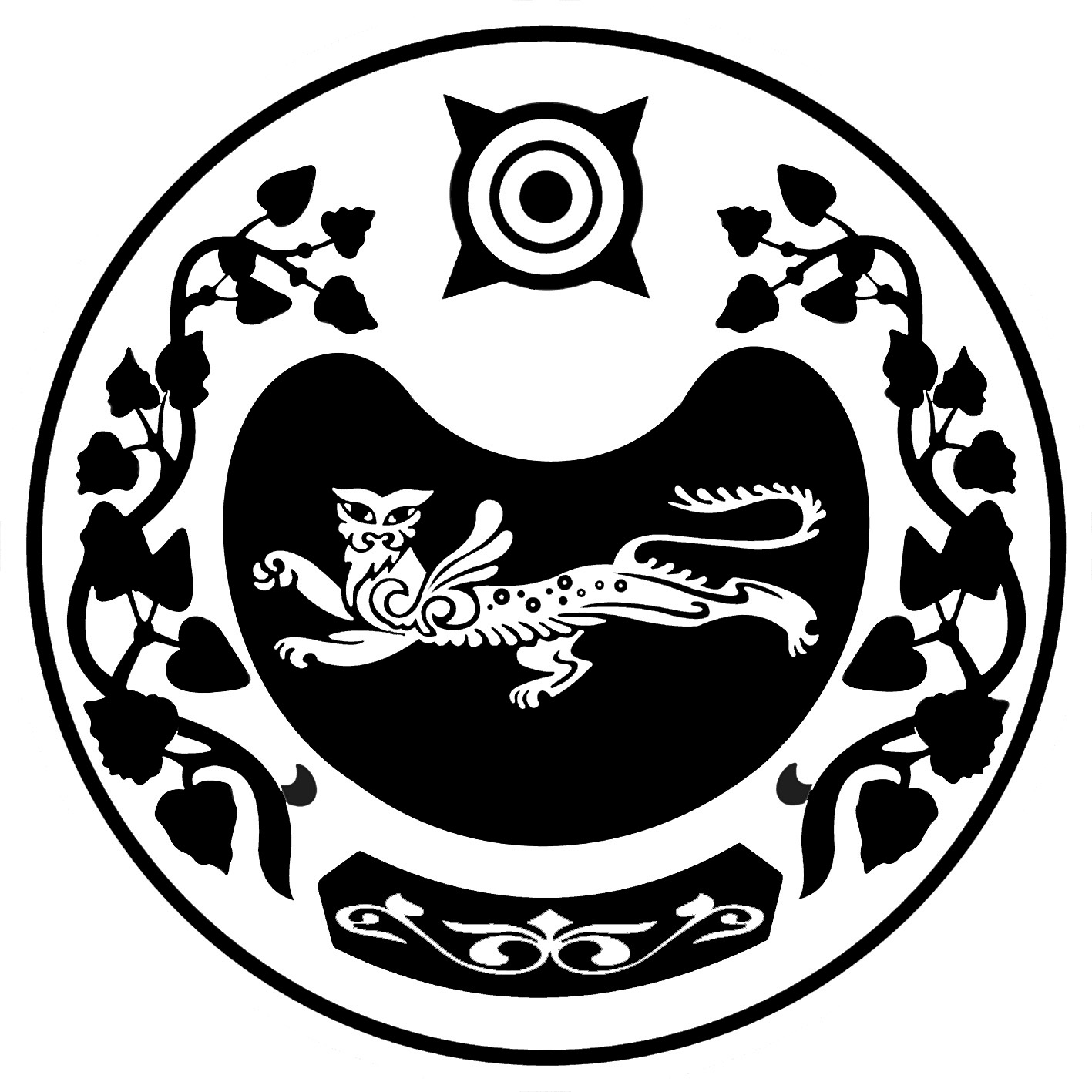 П О С Т А Н О В Л Е Н И Еот   03.03. 2011 г.      №  33  -пс. КалининоО  Перечне должностей муниципальной службы,в случае замещения которых гражданин в течении2-х лет после увольнения с муниципальной службыимеет право замещать должности в коммерческихи некоммерческих организациях         Во исполнение Указа Президента Российской Федерации от 21.07.2010 г. № 925 «О мерах по реализации отдельных положений Федерального закона «О противодействии коррупции», руководствуясь Уставом муниципального образования Калининский сельсовет            П О С Т А Н О В Л Я Ю:Утвердить Перечень должностей муниципальной службы муниципального образования Калининский сельсовет  в случае замещения которых гражданин в течение двух лет после увольнения с  муниципальной службы, имеет право замещать должности в коммерческих и некоммерческих организациях, если отдельные функции государственного управления данными организациями входили в должностные (служебные)  обязанности, с согласия  комиссии по урегулированию конфликта интересов. (Приложение 1).Утвердить Перечень должностей муниципальной службы муниципального образования Калининский сельсовет  в случае замещения которых гражданин в течение двух лет после увольнения с  муниципальной службы обязан при заключении договоров сообщить представителю нанимателя (работодателю) сведения о последнем месте своей службы. (Приложение 2).Контроль за исполнением данного постановления оставляю за собой.Глава муниципального  образованияКалининский сельсовет                                                                            А.И.Демин                                                   Приложение 1Утвержденопостановлением главымуниципального образования Калининский сельсоветот    03.03._2011 г. № 33-п__Переченьдолжностей муниципальной службы муниципального образования Калининский сельсовет  в случае замещения которых гражданин в течение двух лет после увольнения с  муниципальной службы, имеет право замещать должности в коммерческих и некоммерческих организациях, если отдельные функции государственного управления данными организациями входили в его должностные (служебные)  обязанностис согласия  комиссии по урегулированию конфликта интересов1. Младшие должности муниципальной службы:            а) специалист 1-ой категории муниципального образования Калининский сельсовет;            б) специалист 2-ой категории муниципального образования Калининский сельсовет.Приложение 2Утвержденопостановлением главымуниципального образования Калининский сельсоветот_03.03._2011 г. № 33-п__Переченьдолжностей муниципальной службы муниципального образования Калининский сельсовет  в случае замещения которых гражданин в течение двух лет после увольнения с  муниципальной службы обязан при заключении договоров сообщить представителю нанимателя (работодателю) сведенияо последнем месте своей службы      1.   Младшие должности муниципальной службы:            а) специалист 1-ой категории муниципального образования Калининский сельсовет;            б) специалист 2-ой категории муниципального образования Калининский сельсовет.